วิธีการใช้งาน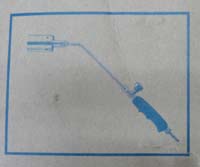 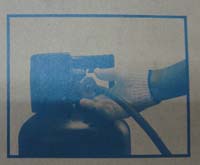 วิธีการใช้งาน ชุดหัวพ่นพร้อมสายส่งแก๊สยาว 2.5 เมตร เหมาะสำหรับใช้งานทั่วๆ ไป ในบริเวณอาคาร หรือบริเวณใช้งานที่สามารถนำถังแก๊สตั้งไว้ระยะห่างจากหัวพ่นไฟ 2.5 เมตรวิธีการใช้งาน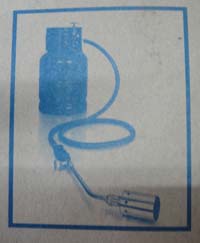 วิธีการใช้งาน ชุดหัวพ่นไฟไม่ประกอบสายส่งแก๊ส เหมาะสำหรับใช้งานระยะไกล หรือใช้งานบนที่สูง หรือไม่สามารถนำถังแก๊สไปติดตั้งในบริเวณที่ใช้งานผู้ใช้สามารถใช้สายส่งแก๊สยาวไม่จำกัด ต่อเข้าระหว่างหัวพ่น-หัวปรับความดัน รัดเข็มขัดให้แน่น